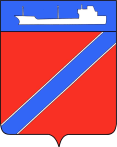 Совет Туапсинского городского поселенияТуапсинского районаР Е Ш Е Н И Еот  27 августа 2019 года                                                № 24.6город ТуапсеО согласовании администрации Туапсинского городского поселения Туапсинского района передачи в безвозмездное временное пользование Хуторскому казачьему обществу «Вельяминовский форт» недвижимого имущества, находящегося в муниципальной собственности Туапсинского городского поселения                      В соответствии с Федеральными законами от 06 октября 2003 года             № 131-ФЗ «Об общих принципах организации местного самоуправления в Российской Федерации» и от 26 июля 2006 года № 135-ФЗ «О защите конкуренции», решением Совета Туапсинского городского поселения Туапсинского района от 03 сентября 2014 года № 28.4 «Об утверждении Положения о порядке управления и распоряжения объектами муниципальной собственности Туапсинского городского поселения Туапсинского района», Уставом Туапсинского городского поселения Туапсинского района, на основании обращения атамана Хуторского казачьего общества «Вельяминовский форт» (далее – ХКО «Вельяминовский форт») В.А.Панфилова о передаче недвижимого имущества, находящегося в муниципальной собственности Туапсинского городского поселения Туапсинского района, в безвозмездное временное пользование ХКО «Вельяминовский форт», Совет Туапсинского городского поселения Туапсинского района РЕШИЛ:1. Согласовать администрации Туапсинского городского поселения Туапсинского района передачу в безвозмездное временное пользование ХКО «Вельяминовский форт» сроком на пять лет объекта недвижимого имущества, находящегося в муниципальной собственности Туапсинского городского поселения - нежилое помещение, состоящее из комнат №1-3, 6а, 6-11, 12, назначение: нежилое, общей площадью148,64кв.м., расположено на 3 этаже, литер: А, адрес: Российская Федерация, Краснодарский край, г.Туапсе, ул.Гоголя, д.7/3, литер:А, помещение №1-3, 6а, 6-11, 12, для размещения штаба Хуторского казачьего общества «Вельяминовский форт».2. Контроль за выполнением настоящего решения возложить на комиссию по вопросам социально-экономического развития, имущественным и финансово-бюджетным отношениям, налогообложению, развитию малого и среднего предпринимательства.3. Настоящее решение вступает в силу со дня его принятия.Председатель СоветаТуапсинского городского поселенияТуапсинского района		                                               В.В. СтародубцевИсполняющий обязанности главыТуапсинского городского поселенияТуапсинского района			                                     М.В. Кривопалов